Our student voice survey indicates that students do not always feel we, the teachers, get to know them as individuals. Here is a very quick and quirky way to inform teachers about what their students like/dislike/favourites and give students a chance to find ‘things in common’ with others. I didn’t know that!  Or  Getonome. (Get to know me)The purpose of ‘Getonome’ or ‘I didn’t know that!’ is to get to know students in an easily managed way by making a small change when calling the attendance each morning/ afternoon.Step 1:Students come into class, get out their draft book, head up the day’s date and look at the “My favourite….” for the day.  While the class is getting seated, each student will have written or drawn their ‘favourite’ for the phrase on the board.(The theory here is the teacher will have already personally greeted each student before the bell has rung anyway.)Step 2:  Teacher calls the roll, instead of answering ‘good morning’ or what they usually say, the students answer with their ‘favourite’ response.Eg:  On the board is: What is your favourite fruit?Teacher calls name of student, student calls out fruit.  “Good morning Aaron.”   “Orange,” answers Aaron.Step 3:The students in the class must listen and record the name of the person who shares the same favourite as them.  This is an exercise in noticing something you may have in common with someone else.You could use what is your favourite hobby?  TV program? Singer? Colour? Animal? Word? Saying?You could use likes/dislikes etc….There is ‘think time’ before students have to answer as they have time when they come into the room and will see straight away on the board what they need to give consideration to.If teaching younger ones, a teacher may give ‘specific’ think time. Students may have trouble spelling the name of the student who has the same ‘favourite’ as them, they could give a thumbs up or silent cheer when someone answers with their favourite. 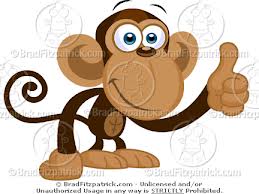 